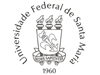 EDITAL INTERNO CONJUNTO PRPGP/SAI n. 02/2023PROGRAMA ESPECIAL DE INCENTIVO À INTERNACIONALIZAÇÃO(Programa Pró-Internacionalização 2023)FICHA DE INSCRIÇÃOI. Dados do Programa de Pós-Graduação solicitanteI. Dados do Programa de Pós-Graduação solicitanteI. Dados do Programa de Pós-Graduação solicitanteI. Dados do Programa de Pós-Graduação solicitanteI. Dados do Programa de Pós-Graduação solicitanteNome do PPG:Nome do PPG:Nome do PPG:Nome do PPG:Nome do PPG:Nota do Programa/Curso:Nota do Programa/Curso:Nota do Programa/Curso:Nota do Programa/Curso:Nota do Programa/Curso:Programa com Cursos de Mestrado e Doutorado?  (   ) Sim ou (   ) Não.Programa com Cursos de Mestrado e Doutorado?  (   ) Sim ou (   ) Não.Programa com Cursos de Mestrado e Doutorado?  (   ) Sim ou (   ) Não.Programa com Cursos de Mestrado e Doutorado?  (   ) Sim ou (   ) Não.Programa com Cursos de Mestrado e Doutorado?  (   ) Sim ou (   ) Não.Telefone/ramal:Telefone/ramal:Celular (se cabível):E-mail:E-mail:Unidade (Centro):Unidade (Centro):Unidade (Centro):Unidade (Centro):Unidade (Centro):II. Dados do Docente/Pesquisador que pretende realizar a missão de trabalhoII. Dados do Docente/Pesquisador que pretende realizar a missão de trabalhoII. Dados do Docente/Pesquisador que pretende realizar a missão de trabalhoII. Dados do Docente/Pesquisador que pretende realizar a missão de trabalhoII. Dados do Docente/Pesquisador que pretende realizar a missão de trabalhoNome completo:Nome completo:Nome completo:Nome completo:SIAPE: (se docente UFSM)Telefone/ramal:Telefone/ramal:Celular:E-mail:E-mail:Link do CV do docente:Link do CV do docente:Link do CV do docente:Link do CV do docente:Link do CV do docente:Instituição estrangeira envolvida na iniciativa:Instituição estrangeira envolvida na iniciativa:Instituição estrangeira envolvida na iniciativa:Instituição estrangeira envolvida na iniciativa:Instituição estrangeira envolvida na iniciativa:Missão ocorrerá:(   ) na UFSM (se docente vinculado a Instituição estrangeira)ou(   ) na Instituição estrangeira (se docente vinculado a PPG/UFSM)Missão ocorrerá:(   ) na UFSM (se docente vinculado a Instituição estrangeira)ou(   ) na Instituição estrangeira (se docente vinculado a PPG/UFSM)Missão ocorrerá:(   ) na UFSM (se docente vinculado a Instituição estrangeira)ou(   ) na Instituição estrangeira (se docente vinculado a PPG/UFSM)Missão ocorrerá:(   ) na UFSM (se docente vinculado a Instituição estrangeira)ou(   ) na Instituição estrangeira (se docente vinculado a PPG/UFSM)Missão ocorrerá:(   ) na UFSM (se docente vinculado a Instituição estrangeira)ou(   ) na Instituição estrangeira (se docente vinculado a PPG/UFSM)Descreva os detalhes da missão na UFSM ou na Instituição estrangeira, contendo cronograma, atividades a serem desenvolvidas, objetivos, e informações/detalhes pertinentes).(até 3000 caracteres)Descreva os detalhes da missão na UFSM ou na Instituição estrangeira, contendo cronograma, atividades a serem desenvolvidas, objetivos, e informações/detalhes pertinentes).(até 3000 caracteres)Descreva os detalhes da missão na UFSM ou na Instituição estrangeira, contendo cronograma, atividades a serem desenvolvidas, objetivos, e informações/detalhes pertinentes).(até 3000 caracteres)Descreva os detalhes da missão na UFSM ou na Instituição estrangeira, contendo cronograma, atividades a serem desenvolvidas, objetivos, e informações/detalhes pertinentes).(até 3000 caracteres)Descreva os detalhes da missão na UFSM ou na Instituição estrangeira, contendo cronograma, atividades a serem desenvolvidas, objetivos, e informações/detalhes pertinentes).(até 3000 caracteres)Descreva os itens de investimentos e os respectivos valores estimados, em conformidade com a presente Chamada.(número de diárias, e valor estimado)(se passagem for requisitada, indicar valor e voos preferenciais)Descreva os itens de investimentos e os respectivos valores estimados, em conformidade com a presente Chamada.(número de diárias, e valor estimado)(se passagem for requisitada, indicar valor e voos preferenciais)Descreva os itens de investimentos e os respectivos valores estimados, em conformidade com a presente Chamada.(número de diárias, e valor estimado)(se passagem for requisitada, indicar valor e voos preferenciais)Descreva os itens de investimentos e os respectivos valores estimados, em conformidade com a presente Chamada.(número de diárias, e valor estimado)(se passagem for requisitada, indicar valor e voos preferenciais)Descreva os itens de investimentos e os respectivos valores estimados, em conformidade com a presente Chamada.(número de diárias, e valor estimado)(se passagem for requisitada, indicar valor e voos preferenciais)Relato sobre a importância da solicitação e seus impactos para o progresso da internacionalização do PPG, em alinhamento com o planejamento estratégico do PPG para internacionalização.(até 3000 caracteres)Relato sobre a importância da solicitação e seus impactos para o progresso da internacionalização do PPG, em alinhamento com o planejamento estratégico do PPG para internacionalização.(até 3000 caracteres)Relato sobre a importância da solicitação e seus impactos para o progresso da internacionalização do PPG, em alinhamento com o planejamento estratégico do PPG para internacionalização.(até 3000 caracteres)Relato sobre a importância da solicitação e seus impactos para o progresso da internacionalização do PPG, em alinhamento com o planejamento estratégico do PPG para internacionalização.(até 3000 caracteres)Relato sobre a importância da solicitação e seus impactos para o progresso da internacionalização do PPG, em alinhamento com o planejamento estratégico do PPG para internacionalização.(até 3000 caracteres)Plano de Transferência de Conhecimento.Atividades destinadas para disseminação do conhecimento e da vivência em decorrência da missão realizada, a fim de estimular e promover a internacionalização na UFSM.(até 1000 caracteres)Plano de Transferência de Conhecimento.Atividades destinadas para disseminação do conhecimento e da vivência em decorrência da missão realizada, a fim de estimular e promover a internacionalização na UFSM.(até 1000 caracteres)Plano de Transferência de Conhecimento.Atividades destinadas para disseminação do conhecimento e da vivência em decorrência da missão realizada, a fim de estimular e promover a internacionalização na UFSM.(até 1000 caracteres)Plano de Transferência de Conhecimento.Atividades destinadas para disseminação do conhecimento e da vivência em decorrência da missão realizada, a fim de estimular e promover a internacionalização na UFSM.(até 1000 caracteres)Plano de Transferência de Conhecimento.Atividades destinadas para disseminação do conhecimento e da vivência em decorrência da missão realizada, a fim de estimular e promover a internacionalização na UFSM.(até 1000 caracteres)Resultados esperados em decorrência da iniciativa planejada.(convênio entre as instituições, coorientação, cotutela com titulação simultânea, mobilidade, projetos de pesquisa em cooperação, projeto para captação de recursos em conjunto, etc)(até 1000 caracteres)Resultados esperados em decorrência da iniciativa planejada.(convênio entre as instituições, coorientação, cotutela com titulação simultânea, mobilidade, projetos de pesquisa em cooperação, projeto para captação de recursos em conjunto, etc)(até 1000 caracteres)Resultados esperados em decorrência da iniciativa planejada.(convênio entre as instituições, coorientação, cotutela com titulação simultânea, mobilidade, projetos de pesquisa em cooperação, projeto para captação de recursos em conjunto, etc)(até 1000 caracteres)Resultados esperados em decorrência da iniciativa planejada.(convênio entre as instituições, coorientação, cotutela com titulação simultânea, mobilidade, projetos de pesquisa em cooperação, projeto para captação de recursos em conjunto, etc)(até 1000 caracteres)Resultados esperados em decorrência da iniciativa planejada.(convênio entre as instituições, coorientação, cotutela com titulação simultânea, mobilidade, projetos de pesquisa em cooperação, projeto para captação de recursos em conjunto, etc)(até 1000 caracteres)III. Data e assinatura do Coordenador do PPG e do docente-beneficiárioIII. Data e assinatura do Coordenador do PPG e do docente-beneficiárioIII. Data e assinatura do Coordenador do PPG e do docente-beneficiárioIII. Data e assinatura do Coordenador do PPG e do docente-beneficiárioIII. Data e assinatura do Coordenador do PPG e do docente-beneficiárioDATA:Prof. XXX (Coordenador(a) do PPG)Prof. XXX (Docente selecionado(a) pelo PPG)(*ASSINAR VIA PEN ou assinatura digital)DATA:Prof. XXX (Coordenador(a) do PPG)Prof. XXX (Docente selecionado(a) pelo PPG)(*ASSINAR VIA PEN ou assinatura digital)DATA:Prof. XXX (Coordenador(a) do PPG)Prof. XXX (Docente selecionado(a) pelo PPG)(*ASSINAR VIA PEN ou assinatura digital)DATA:Prof. XXX (Coordenador(a) do PPG)Prof. XXX (Docente selecionado(a) pelo PPG)(*ASSINAR VIA PEN ou assinatura digital)DATA:Prof. XXX (Coordenador(a) do PPG)Prof. XXX (Docente selecionado(a) pelo PPG)(*ASSINAR VIA PEN ou assinatura digital)